Student Support Services Annual Review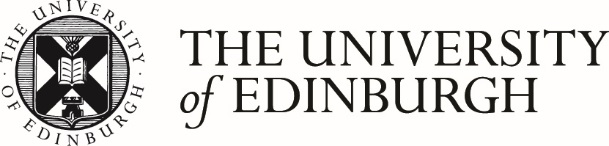 Service Value Assessment: Academic Year 2022/23Guidance on completing the reportThe report should be the output of a reflective process, focusing onactivities over the past academic year,the student experience andactivities that relate to student use of the service.The report should be brief, no longer than 10 pages. Focus on changes from the previous year’s report, reflecting on what is working well and what needs further development.Text in italics is for guidance; please replace it with your own content.The Student Support Services Review Policy contains an overview of the process.Reflection on Previous ReviewMeasures of SuccessOpportunities and Enhancements ActionsMay 2023Service:Submitted by:Date:Summary of the impact of activities from the previous academic year on the student experience and how these contribute to University Strategy.Update on actions (from priorities outlined in last year’s report and their impact on the student experience).Update on areas for further consideration (identified from last year’s report and their impact on the student experience):Indicate how activities link to the University’s Strategy 2030 and/or to other key University strategies as appropriate.Reflection on user engagement and feedback, service use, partnership working and externality.Reflection on user engagement and feedback, service use, partnership working and externality.User engagement and feedback(Users are defined as students and academic/business units) Reflect upon:how user feedback was gathered/satisfaction was measured andwhat mechanisms were used for evaluation.how  the service is closing the feedback loop (giving feedback on user feedback)User engagement and feedback(Users are defined as students and academic/business units) Reflect upon:how user feedback was gathered/satisfaction was measured andwhat mechanisms were used for evaluation.how  the service is closing the feedback loop (giving feedback on user feedback)Analysis of service use Briefly outline key trends, associated risks, impact on the student experience, and action taken.Include numbers if quantifiable (for example, numbers of enquiries or visitors) andcoverage and reach (for example, student groups: UG, PGT, PGR), demographics (for example, gender) andover or under use by particular student groups.What are the key performance indicators (KPIs) relating to the student experience and what plans does the service have to develop KPIs?Provide a brief overview of and reflection on key measures/performance indicators, for example:input/output statistics,turnaround/throughput times,results against any specific Service Level Agreement measures,student satisfaction data.Analysis of service use Briefly outline key trends, associated risks, impact on the student experience, and action taken.Include numbers if quantifiable (for example, numbers of enquiries or visitors) andcoverage and reach (for example, student groups: UG, PGT, PGR), demographics (for example, gender) andover or under use by particular student groups.What are the key performance indicators (KPIs) relating to the student experience and what plans does the service have to develop KPIs?Provide a brief overview of and reflection on key measures/performance indicators, for example:input/output statistics,turnaround/throughput times,results against any specific Service Level Agreement measures,student satisfaction data.Partnership working: with Schools, Colleges and other services Outline internal or external collaboration that has supported and/or enhanced service delivery. Include opportunities, and any examples, of working across boundaries.Summarise and reflect upon: activity to support collaboration,where more collaboration is needed and how will the service address gaps in partnership working?Outline internal customer service activity:How is the service supporting Schools and Colleges to deliver their academic business?Externality External recognition and benchmarking:Summarise and comment upon external recognition (for example, in professional networks and/or awards). Summarise any external benchmarking activity. Reflect on any changes to relevant professional body guidelines or sector developments. Outline any major actions undertaken as a result of learning from external benchmarking or accreditation activity.Staff development activityHow is the service developing its staff and measuring the impact of staff development on the student experience?Outline key staff development activity undertaken to support service delivery and the resulting impact on the student experience. What are the gaps in skills/knowledge that may affect service delivery or impact on the student experience? How will the service address any skills gaps?Reflection on service, changes, new ways of working and efficiencies.Using the information above, provide a holistic reflection of the service. What has worked well and what has not? Include:  A brief outline of and reflection on any new developments and their impact on service delivery (doing new things).A brief outline of and reflection on changes made to activities, processes, practices or policies, in response to feedback, reviews or external drivers (doing the same things in a new way).A summary of any learning, efficiencies and effectiveness achieved from these changes (include anything that has ceased).Reflect on how the service is delivering within existing resources. Include opportunities for building efficiencies, for example increase in volume of use/demand for the service.Key priorities for the coming academic year Summarise the top 3 – 5 priorities based on the analysis and reflection above. How will the service take these forward?Risk analysis Indicate any specific risks to achieving the service’s core activities, and the approach to mitigating risks.What are the service’s challenges and what actions are needed to address them (both by the service and by others)?How is the service engaging with the issues that are likely to have a positive impact on the student experience?